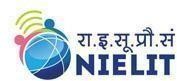 National Institute of Electronics and Information Technology, J&K (Formerly DOEACC Centre Srinagar/Jammu)SIDCO Electronics Complex, Old Airport Road, Rangreth-Srinagar-191132 (J&K)Phone: 0194-2300501, 2300502 Fax: 0194-2300949Email: dir-srinagar@nielit.gov.in Web: www.nielit.gov.in/srinagarInterview for Hiring of Manpower on contract basisTerms and Conditions    Duly filled application form given on the website https://www.nielit.gov.in/srinagar/recruitments along with self-attested copy of documents are required to be send on email ID: jknielitsgr@gmail.com or deliver via post/in person on following address Aijaz Ahmad Kumar,Scientist-C,NIELIT Srinagar, SIDCO Electronics Complex. Old Airport Road,Rangreth-191132 on or before 19.09.2022.2. The interested applicants are advised to go through the eligibility criteria carefully and ascertain themselves regarding their eligibility. The same is available at https://www.nielit.gov.in/srinagar/recruitments3. The engagement is on short term contract purely on a temporary basis on consolidated remuneration initially for a period of six months, which may be further extended based on performance and requirement. 4. Interview for the positions shall be held in Offline mode at NIELIT Srinagar Campus for which no TA/DA shall be payable. 5. Applicants are required to go through the Eligibility criteria carefully and ascertain themselves regarding their eligibility. Candidates are advised to check the website regularly for any information. 6. Cut-off date for calculating age and experience shall be 31.08.20227. Application form received without relevant supporting documents/testimonials shall be treated incomplete and will be summarily rejected and no correspondence will be entertained in this regard. 8. The qualification of the candidates must be from a recognized University/Institution. 9. Applicants with last semester result awaited or incomplete degrees are not eligible to apply. 10. Name of the Applicant in application form must be same as mentioned in the certificate of class X. In case the candidate has changed his name subsequent to X, the evidence to that effect should be furnished at the time of interview. 11. Canvassing/trying to influence NIELIT employees to secure the job in any manner shall disqualify the candidate. 12. NIELIT has the right to accept or reject the application without assigning any reason thereof. 13. Applicants are advised to visit the website of NIELIT http://nielit.gov.in/srinagar for any updates. No common communication shall be made in any other form separately 14. The place of deployment will be NIELIT Srinagar. Selected candidates will not be paid any other financial benefits like Medical, HRA and Transport etc. except consolidated remuneration.